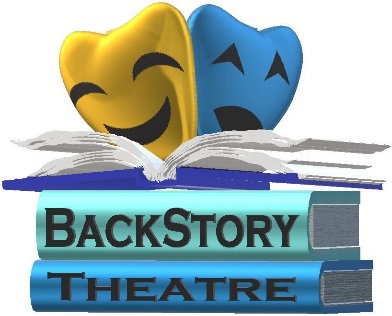 October 2018Dear _________________________________________________,I am writing to tell you about something that has been a huge part of my life this fall.  I auditioned to be in BackStory Theatre’s production of Annie, and I got a part in the show! We have been practicing very hard since August to learn the songs and all the lines.  The show will be November 16th through November 18th at the Broomfield Auditorium, in Broomfield, CO.  My cast mates and I can’t wait to show off all we have accomplished!I have loved working on Annie, and I hope you will help me and BackStory Theatre to put on the best show we can!  BackStory Theatre is a non-profit organization in Broomfield that provides affordable acting classes and performances for people in my town.  They count on donations to put on shows like Annie and to have free classes for kids who can’t afford to pay for them.Will you please make a donation to BackStory Theatre in my name to support this show and other BackStory Theatre programs? Any amount helps!  You can send a check to the address at the bottom of this letter, or you can donate online at www.BackStoryTheatre.org.  You can buy tickets for my show by going to that website, too.  Thank you very much for supporting me and BackStory Theatre!Sincerely,